                                   Washington Parish Council     Open Spaces (Recreation, Allotments, Footpaths and                             Conservation) Committee To all Members of the Open Spaces (Recreation, Allotments, Footpaths and Conservation) Committee:Cllr S Buddell, Cllr B Hanvey, Cllr A Lisher, Cllr G Lockerbie (Chairman) and Cllr J Luckin (JL).  NOTICE is hereby given, and Councillors are SUMMONED to attend a meeting of the Open Spaces Committee on:Monday 25th April 2022 at 6:30pm in the Washington Village Memorial Hall (Doré Room)Covid safety restrictions may apply in line with prevailing Government guidelines.  Please contact the Clerk before noon on the day of the meeting for details, to register your interest in attending and submit any questions or matters relating to  the Agenda that you may wish to raise. Please would Groups nominate one person to act as a spokesperson.                                              AGENDA1.  Receive Apologies for Absence.2.. Record declarations of interest from members in any item to be discussed and agree      dispensations  3.  Approve the minutes of the last Open Spaces, Recreation & Allotments and Footpaths and     Conservation meeting on 21st March 2022.4.  Public Speaking 5.  Allotments     To Receive monthly inspection report of the Allotment and other matters, and consider any      recommended Action     To Consider consent for a shed and greenhouse on Plot 16.  First Extension Graveyard     To Report monthly inspection of the First Extension Graveyard and Consider any recommended     action.     To Review the monthly inspection arrangement of the First Extension Graveyard7.  To Report any matters arising from the last meeting8.  Recreation Ground and Parish Property      To Report on any matters arising from the last meeting and agree any recommended action.      To Agree a quotation for the Council’s 3-year Tree inspection     To Discuss planting a tree in commemoration of the Queen’s Jubilee   8.  Footpaths and Bridleways     To Discuss concerns about dog fouling on the Millford Grange Country Park9.  Conservation Issues 10. Any other urgent Open Space, Recreation & Allotment and Footpaths & Conservation issues that         may arise OR items for the next Agenda.  11. Date and Time of next meetings          Annual Parish Council Meeting: Monday 9th May 2022, 7:00pm        Parish Council Meeting: Monday 9th May 2022, 7:30pm     Open Spaces Committee: Monday 23rd May 7:00pm       Planning & Transport Committee: Monday 23rd May 2022, 7:45pm 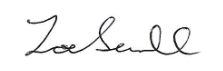      Zoe Savill     Clerk to Washington Parish Council     Under the provisions of the Local Government Audit and Accountability Act 2014 (Openness of Local Government     Bodies Regulations 2014), members of the public are permitted to film or record Council meetings to which they      are permitted access, in a non-disruptive manner. By attending this meeting, it is deemed that you consent to this.      A person or persons recording the parish meeting are reminded that the Public Speaking period is not part of the      formal meeting and that they should take legal advice for themselves as to their rights to make any recording      during that period